Publicado en  el 29/04/2015 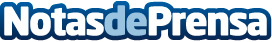  El Comité Mixto Franco-Hispano-Italiano de frutas y hortalizas analiza el desarrollo de las campañas y la situación de los mercados Datos de contacto:Nota de prensa publicada en: https://www.notasdeprensa.es/el-comite-mixto-franco-hispano-italiano-de_1 Categorias: Industria Alimentaria http://www.notasdeprensa.es